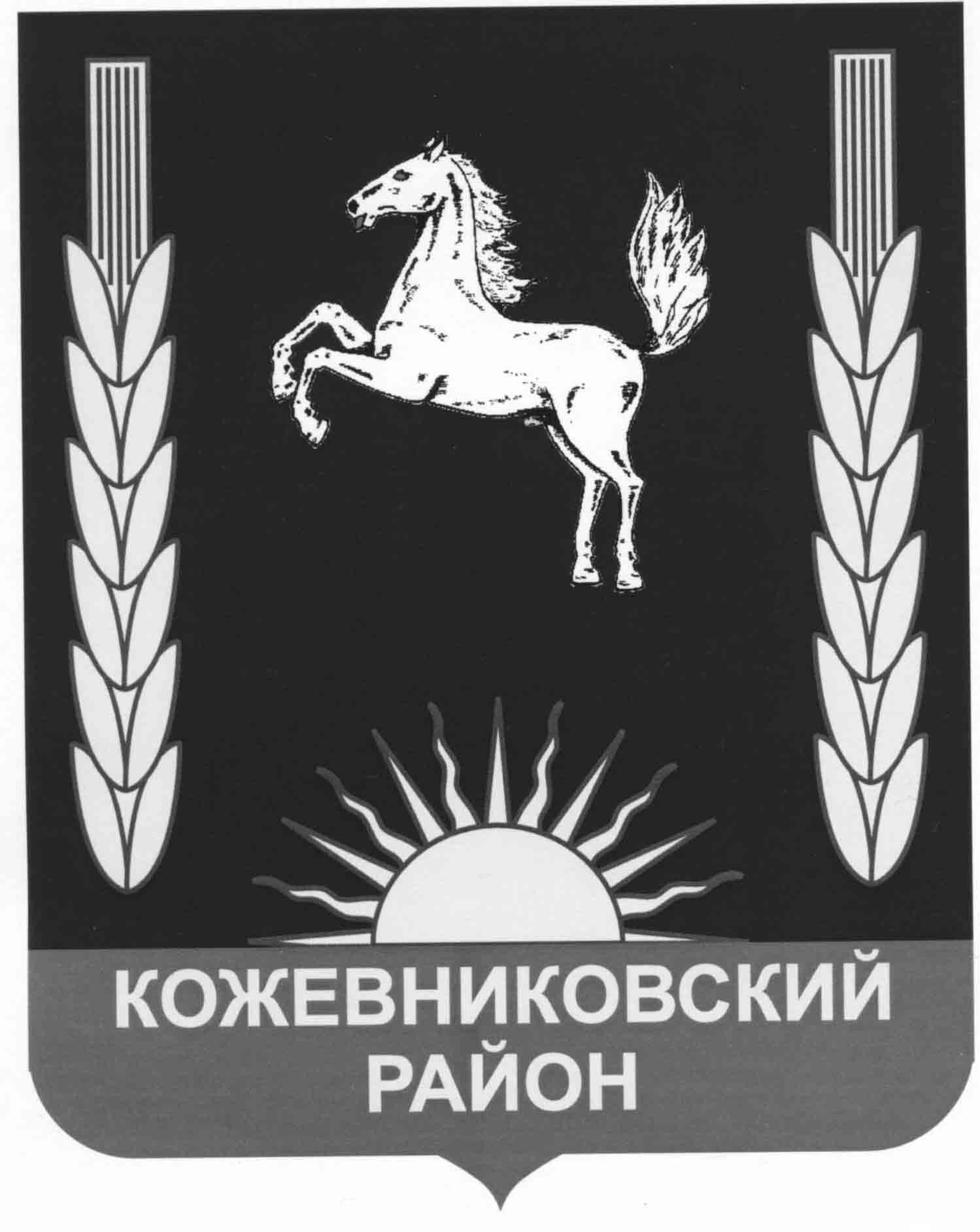 АДМИНИСТРАЦИя   кожевниковского   районапостановление         29.08.2016                                                                                      						  № 487с. Кожевниково   Кожевниковского района   Томской области                                    Приложение к  Постановлению Администрации Кожевниковского района От 29.08.2016  № 487  Муниципальная программа «Возвращение к истокам на 2017-2021 годы»(развитие краеведения как основы формирования благоприятной культурной среды района)ПАСПОРТмуниципальной программы«Возвращение к истокам  на 2017-2021 годы»Приоритетные задачи социально-экономического развития Кожевниковского района, на решение которых направлена муниципальная программа         Краеведение – одно из приоритетных направлений деятельности библиотек. В «Руководстве по краеведческой деятельности муниципальных публичных библиотек» (РБА), подчеркивается, что основными целями краеведческой деятельности библиотек являются: обеспечение доступности краеведческих информационных ресурсов; распространение краеведческих знаний, формирование и развитие краеведческих информационных потребностей. Сегодня  библиотеки стали ведущими информационными центрами содействия реализации государственной и региональной политики, сохранения и приумножения краеведческого наследия. Поэтому главной задачей библиотек - является выявление, накопление и хранение краеведческих материалов, культурно-просветительская деятельность.                                                                                                                 В последние годы в нашем районе все ощутимее проявляется тенденция устойчивого роста интереса населения, особенно детей и молодёжи, к далекому и недавнему прошлому нашего Отечества. Анализ показывает, что в библиотеках увеличился спрос на материалы краеведческого характера, особенно связанные с героическим прошлым наших земляков, историей района. Именно здесь на первый план выступает библиотечное краеведение, как богатейший источник воспитания патриотизма. Библиотечное краеведение по своей специфике соотносимо с задачами музеев, архивов и родственных им учреждений. Документы и литература не только имеют образовательное значение – они, по сути, представляют собой важную часть культурного и исторического наследия. И сейчас уже не остается сомнения: библиотекам необходимо аккумулировать и сохранять в своих фондах источники местной краеведческой информации, и активно стимулировать к ним интерес у читателей. Но у библиотекарей ограничены возможности по использованию накопленного краеведческого материала и предоставления его широкому кругу пользователей, так как редкие издания, газеты, фотоматериалы, естественно постоянно находятся в обращении и достаточно быстро приходят в негодность, некоторых документов, альбомов вообще нет в едином фонде библиотек или их количество недостаточно.      Сегодня перед  ними стоит проблема сохранности для потомков уникальных по содержанию материалов по истории и культуре района, которые несут в себе огромный воспитательный потенциал. Во многих библиотеках нет современного технического оборудования (компьютеров, принтеров, сканеров) для копирования, сканирования, оцифровки и хранения краеведческих материалов, недостаточное финансирование для приобретения печатной продукции, в имеющихся музейных комнатах нет специального выставочного оборудования для хранения и экспозиции экспонатов.       Программа позволит сохранить историческое и культурное наследие о нашем районе и области; пополнит областную электронную краеведческую базу; предоставит наиболее полную, ценную и уникальную краеведческую информацию о районе любому пользователю сети Интернет.Социально-экономический эффект от реализации муниципальной программы «Возвращение к истокам на 2017-2021 годы» выражается в повышении социальной роли библиотек  вследствие:сохранения для будущих поколений культурного наследия народов, проживающих в районе;обеспечение открытости и доступности библиотек для всех социальных слоев общества, в том числе детей, пенсионеров, пользователей с ограниченными возможностями;увеличение доступности, разнообразия и качества, предлагаемых населению библиотечно-информационных услуг. Цель, задачи, целевые показатели муниципальной программы            Выбор приоритетной цели Программы опирается на стратегические цели развития краеведческой деятельности библиотек России, исходя из «Руководства по краеведческой деятельности муниципальных публичных библиотек» (РБА). Таким образом, целью  программы является: Создание условий для обеспечения доступа различных групп граждан к краеведческим ресурсам, удовлетворения информационных потребностей жителей  района по вопросам  краеведения,  воспитание  любви к родному краю, уважения к его истории, традициям, культуре.Задачи  Программы:1. Формирование и организация  фонда краеведческих документов.2. Просветительская деятельность библиотек по краеведению.3. Музейная деятельность библиотек.4. Рекламно-издательская деятельность библиотек.Система целевых показателей, решаемых Программой, предусмотрена в приложении 1 к настоящей Программе.Перечень мероприятий ПрограммыМероприятия Программы предусмотрены в приложении 2 к настоящей Программе.Механизм реализации и управления Программой, включая ресурсное обеспечениеЗаказчик Программы осуществляет свои функции во взаимодействии с   органами местного самоуправления Кожевниковского района.Заказчик при реализации Программы выполняет следующие функции:финансирование соответствующих мероприятий Программы;управление реализацией Программы;обеспечение взаимодействия органов  местного самоуправления, а также юридических лиц, участвующих в реализации Программы;нормативно-правовое обеспечение реализации Программы;подготовка в установленном порядке предложений об уточнении перечня программных мероприятий на очередной финансовый год, представление заявки на финансирование Программы,уточнение затрат и сроков исполнения по отдельным программным мероприятиям, а также механизмов реализации Программы;мониторинг результатов реализации программных мероприятий;осуществление контроля исполнения Программы, в т.ч. за целевым и эффективным использованием финансовых средств и материально-технических ресурсов, направляемых на реализацию Программы.Заказчик анализирует, корректирует ход выполнения Программы и вносит предложения по совершенствованию реализации Программы. Заказчик в пределах своей компетенции вправе перераспределять финансовые ресурсы между ее разделами и программными мероприятиями в пределах средств, выделенных на их реализацию в текущем финансовом периоде, и в соответствии с определенными приоритетами, с последующим внесением изменений в Программу.Полномочия руководителя Программы:осуществляет общую координацию деятельности исполнителей по реализации Программы;утверждает итоговые отчеты, предусмотренные в рамках Программы;осуществляет сбор и систематизацию статистической и аналитической информации о реализации программных мероприятий;осуществляет оперативный контроль над ходом программных мероприятий.Реализация и финансирование Программы осуществляются в соответствии с перечнем программных мероприятий на основании нормативных правовых актов, действующих на территории Кожевниковского района.  Отчеты об исполнении Программы готовятся в соответствии с действующими нормативно-правовыми актами Кожевниковского района.	Программа реализуется за счет средств Федерального бюджета, бюджетов Томской области, муниципального образования «Кожевниковский район» и внебюджетных источников.	Объемы финансирования Программы по источникам финансирования и направлениям расходования средств приведены в приложении 2 к Программе.           В рамках календарного года целевые показатели и затраты по мероприятиям Программы, а  также  механизм  реализации  Программы  уточняются  в  установленном  законодательством порядке с учетом выделяемых финансовых средств. Контроль и мониторинг реализации ПрограммыКонтроль  за  реализацией  Программы  осуществляет  Первый заместитель  Главы Кожевниковского района по социальной политике и стратегическому развитию. Текущий контроль и мониторинг реализации Программы осуществляет отдел по культуре, спорту, молодежной политике и связям с общественностью Администрации Кожевниковского района.Оценка  рисков в ходе реализации ПрограммыВнутренние риски полного срыва реализации мероприятий программы:Несвоевременное выделение средств из местного бюджета.Недостаточное количество издаваемой продукции по данной тематике.Внешние риски:

      1. Социально-экономические риски:  замедление экономического роста в стране;  рост инфляции.

Ожидаемые результаты:- Увеличатся и качественно улучшатся краеведческие фонды в соответствии  с  возрастающими информационными потребностями жителей района. - Повысится  уровень доступности краеведческих  ресурсов за счет внедрения новых информационных технологий, расширения спектра и повышения качества библиотечных услуг.- Появятся новые краеведческие ресурсы, как электронные, так и традиционные, имеющие  ценность и значимость для современников и будущих потомков. - Сформируется единое культурное пространство, которое обеспечит жителям района равный доступ к культурным ценностям.-Повысится интерес жителей района к краеведческой информации и  увеличится книговыдача документов.- Наладится тесное сотрудничество с организациями района, ведущими краеведческую работу и со СМИ.Об утверждении муниципальной программы«Возвращение к истокам на 2017-2021 годы»Об утверждении муниципальной программы«Возвращение к истокам на 2017-2021 годы»         В соответствии с Законом Томской области от 12.03.2015 года № 24-ОЗ «О стратегическом планировании в Томской области», положением о стратегическом планировании в Кожевниковском районе, утвержденном решением Думы Кожевниковского района от 16.06.2015 года № 391, постановлением Администрации Кожевниковского района от 12.07.2012 года № 668 «Об утверждении Порядка разработки, утверждения и реализации районных программ на территории муниципального образования «Кожевниковский район»,ПОСТАНОВЛЯЮ:1.Утвердить муниципальную программу «Возвращение к истокам на 2017-2021 годы», согласно приложению к настоящему постановлению.2.Настоящее постановление вступает в силу даты его официального опубликования в районной газете «Знамя труда», но не ранее 01.01.2017 г.3.Опубликовать настоящее постановление в данной газете «Знамя труда» и разместить на официальном сайте органов местного самоуправления Кожевниковского района.4.Контроль за исполнением настоящего постановления оставляю за собой.Глава Кожевниковского района                                                                         А.М.ЕмельяновКондрат О.Н.21583         В соответствии с Законом Томской области от 12.03.2015 года № 24-ОЗ «О стратегическом планировании в Томской области», положением о стратегическом планировании в Кожевниковском районе, утвержденном решением Думы Кожевниковского района от 16.06.2015 года № 391, постановлением Администрации Кожевниковского района от 12.07.2012 года № 668 «Об утверждении Порядка разработки, утверждения и реализации районных программ на территории муниципального образования «Кожевниковский район»,ПОСТАНОВЛЯЮ:1.Утвердить муниципальную программу «Возвращение к истокам на 2017-2021 годы», согласно приложению к настоящему постановлению.2.Настоящее постановление вступает в силу даты его официального опубликования в районной газете «Знамя труда», но не ранее 01.01.2017 г.3.Опубликовать настоящее постановление в данной газете «Знамя труда» и разместить на официальном сайте органов местного самоуправления Кожевниковского района.4.Контроль за исполнением настоящего постановления оставляю за собой.Глава Кожевниковского района                                                                         А.М.ЕмельяновКондрат О.Н.21583Наименование муниципальной программы«Возвращение к истокам   на 2017-2021 годы» (развитие краеведения как основы формирования благоприятной культурной среды района)Куратор ПрограммыПервый заместитель Главы Кожевниковского района по социальной политике и стратегическому развитиюЗаказчик (Координатор) ПрограммыОтдел по культуре, спорту, молодежной политике и связям с общественностью Администрации Кожевниковского районаРазработчик ПрограммыМуниципальное бюджетное учреждение «Межпоселенческая централизованная библиотечная система Кожевниковского района»Исполнитель ПрограммыМуниципальное бюджетное учреждение «Межпоселенческая централизованная библиотечная система Кожевниковского района»Цель социально-экономического развития Кожевниковского района и Томской области, на которые направлена реализация ПрограммыПовышение уровня и качества жизни населения на всей территории Кожевниковского районаЦель Программы Создание условий для обеспечения доступа различных групп граждан к краеведческим ресурсамПоказатели цели Программы и их значения (с детализацией по годам реализации муниципальной программы)Задачи Программы1. Формирование и организация  фонда краеведческих документов и местных изданий.2. Просветительская  деятельность по краеведению.3. Музейная деятельность библиотек.4. Рекламно - издательская деятельность библиотек.Показатели задач Программы и их значения (с детализацией по годам реализации муниципальной программы)Сроки реализации Программы 2017 – 2021 г.г.Соисполнители основных мероприятий ПрограммыСельские библиотеки Кожевниковского районаМуниципальный архив Администрации Кожевниковского районаШколы Кожевниковского районаСовет ветеранов Кожевниковского районаСредства массой информацииОбъемы и источники финансирования Программы, в т.ч. по годам реализации Организация управления ПрограммыКонтроль за реализацией Программы осуществляет Первый заместитель Главы Кожевниковского  района по социальной политике и стратегическому развитию.Текущий контроль и мониторинг реализации Программы осуществляет отдел по культуре, спорту, молодежной политике и связям с общественностью Администрации Кожевниковского района